     检 测 / 校 准 业 务 协 议 书        工作令号（汇总）：                                                                      MTJ4035-2020/1（2-1）                                                     检 测 / 校 准 业 务 协 议 书（样品明细表）（表格不够时可附页，也可单独附页）                                                                                                                                            MTJ4035-2020/1（2-2）填写说明：1.本表由委托方和受委托方共同填写，一式两份，字迹端正、清楚。一份留受委托方，一份作为委托方的提取凭证，请妥善保管，如有丢失，需凭单位证明及提取人身份证方可办理提取手续。2.必填项：委托检验协议中委托方填写部分，这些信息非常重要，请务必填写准确无误。3.对检测/校准如有特殊要求，务必在“备注”栏说明。4.样品寄送：涉及到货运送样品的，收货人请填写“何三谙”、电话0519-86998925、手机：13915099793。委托的物流应能保证送货上门，我单位不便去中转站提货。货运时，样品外包装上一定要注明该样品的产品名称、型号规格、发货单位、联系人、联系电话等信息。外包装若标识不清且无从联系，我们将无法开展工作。5.依据标准：依据标准是判定的条件，务必清楚的写出代号、年号。6.接待人员仅对接收的样品设备和附件进行初步的核查与核对，内在完好性将送往检测/校准室做最终核查。7.委托校准时，委托人应如实告知器具设备的工作电压、瑕疵、隐患和安全操作注意事项，校准试验的最终费用=预估费用（如加急，则加收20%）+其他费用（如：客户特殊要求产生的费用等）。  8.取件时应确认设备是否正常，附件是否齐全。确认后的设备，如出问题，我单位不负责任。9.委托方填写：委托方可以亲自来本中心填写本协议书相关信息，或通过中心官网（www.cccmt.cn）下载协议书进行填写，填写完整后务必在协议的相应位置签字确认，然后发扫描件至qc@cari.com.cn或邮寄原件。10.费用支付及发票：结款缴费时，请务必提供正确的增值税开票信息（含纳税人识别号、法定地址、联系电话、开户行及账号），并确认是否属于一般纳税人，否则无法办理。贵单位在支付检验费用后请将汇款底单回传真至0519-86985992或发至中心邮箱qc@cari.com.cn。如果需要开具增值税专用发票，请提供增值税专用发票开票信息。      11.其他：若有其他问题，可致电0519-86998295、400-1188-078咨询，也可加入我们客户QQ群和微信群进行讨论。  委托方填写委托单位全称委托单位全称委托单位全称委托单位地址委托单位地址委托方填写证书单位(校准)证书单位(校准)证书单位(校准)证书单位地址(校准)证书单位地址(校准)委托方填写联系人联系人联系人电话电话邮箱/QQ号邮箱/QQ号邮编委托方填写试验类别试验类别试验类别委托检测 委托校准 报告形式报告形式 中文报告        英文报告 中文报告        英文报告领取报告/证书方式领取报告/证书方式□自取           委托机构邮寄（注：对报告/证书若有异议，应于收到报告/证书十五日内向试验机构提出，逾期不予受理）□自取           委托机构邮寄（注：对报告/证书若有异议，应于收到报告/证书十五日内向试验机构提出，逾期不予受理）□自取           委托机构邮寄（注：对报告/证书若有异议，应于收到报告/证书十五日内向试验机构提出，逾期不予受理）□自取           委托机构邮寄（注：对报告/证书若有异议，应于收到报告/证书十五日内向试验机构提出，逾期不予受理）委托方填写来样时间来样时间来样时间来样方式来样方式送样  抽样 其他：送样  抽样 其他：样品贮存特殊要求样品贮存特殊要求委托方填写样品处理样品处理样品处理□自取        委托机构邮寄（到付） （注：样品完成检验后企业应及时领样，如超90天,视企业放弃所有权，检验机构将自行处置）   □自取        委托机构邮寄（到付） （注：样品完成检验后企业应及时领样，如超90天,视企业放弃所有权，检验机构将自行处置）   □自取        委托机构邮寄（到付） （注：样品完成检验后企业应及时领样，如超90天,视企业放弃所有权，检验机构将自行处置）   □自取        委托机构邮寄（到付） （注：样品完成检验后企业应及时领样，如超90天,视企业放弃所有权，检验机构将自行处置）   □自取        委托机构邮寄（到付） （注：样品完成检验后企业应及时领样，如超90天,视企业放弃所有权，检验机构将自行处置）   □自取        委托机构邮寄（到付） （注：样品完成检验后企业应及时领样，如超90天,视企业放弃所有权，检验机构将自行处置）   □自取        委托机构邮寄（到付） （注：样品完成检验后企业应及时领样，如超90天,视企业放弃所有权，检验机构将自行处置）   □自取        委托机构邮寄（到付） （注：样品完成检验后企业应及时领样，如超90天,视企业放弃所有权，检验机构将自行处置）   □自取        委托机构邮寄（到付） （注：样品完成检验后企业应及时领样，如超90天,视企业放弃所有权，检验机构将自行处置）   □自取        委托机构邮寄（到付） （注：样品完成检验后企业应及时领样，如超90天,视企业放弃所有权，检验机构将自行处置）   □自取        委托机构邮寄（到付） （注：样品完成检验后企业应及时领样，如超90天,视企业放弃所有权，检验机构将自行处置）   双方确认分包分包分包如有分包，是否同意：是（附委托方同意分包申明）        否如有分包，是否同意：是（附委托方同意分包申明）        否如有分包，是否同意：是（附委托方同意分包申明）        否如有分包，是否同意：是（附委托方同意分包申明）        否如有分包，是否同意：是（附委托方同意分包申明）        否如有分包，是否同意：是（附委托方同意分包申明）        否如有分包，是否同意：是（附委托方同意分包申明）        否如有分包，是否同意：是（附委托方同意分包申明）        否如有分包，是否同意：是（附委托方同意分包申明）        否如有分包，是否同意：是（附委托方同意分包申明）        否如有分包，是否同意：是（附委托方同意分包申明）        否双方确认分包项目分包项目分包项目双方确认偏离确认偏离确认偏离确认无偏离  有偏离  偏离项目及方法：无偏离  有偏离  偏离项目及方法：无偏离  有偏离  偏离项目及方法：无偏离  有偏离  偏离项目及方法：无偏离  有偏离  偏离项目及方法：无偏离  有偏离  偏离项目及方法：无偏离  有偏离  偏离项目及方法：无偏离  有偏离  偏离项目及方法：无偏离  有偏离  偏离项目及方法：无偏离  有偏离  偏离项目及方法：无偏离  有偏离  偏离项目及方法：双方确认合同评审合同评审合同评审能力（授权资质）确认                  试验项目（见第2页）确认能力（授权资质）确认                  试验项目（见第2页）确认能力（授权资质）确认                  试验项目（见第2页）确认能力（授权资质）确认                  试验项目（见第2页）确认能力（授权资质）确认                  试验项目（见第2页）确认能力（授权资质）确认                  试验项目（见第2页）确认能力（授权资质）确认                  试验项目（见第2页）确认能力（授权资质）确认                  试验项目（见第2页）确认能力（授权资质）确认                  试验项目（见第2页）确认能力（授权资质）确认                  试验项目（见第2页）确认能力（授权资质）确认                  试验项目（见第2页）确认双方确认协议纠纷解决方式协议纠纷解决方式协议纠纷解决方式□协商  调解 □仲裁□协商  调解 □仲裁□协商  调解 □仲裁商定完成日期商定完成日期商定完成日期                            工作日                            工作日                            工作日                            工作日                            工作日双方确认服务实施机构印章确认服务实施机构印章确认服务实施机构印章确认公章公章公章公章公章公章公章公章资质章资质章资质章双方确认服务实施机构印章确认服务实施机构印章确认服务实施机构印章确认国家安全生产常州矿用通讯监控设备检测检验中心        国家安全生产常州矿用通讯监控设备检测检验中心        国家安全生产常州矿用通讯监控设备检测检验中心        国家安全生产常州矿用通讯监控设备检测检验中心        国家安全生产常州矿用通讯监控设备检测检验中心        国家安全生产常州矿用通讯监控设备检测检验中心        国家安全生产常州矿用通讯监控设备检测检验中心        国家安全生产常州矿用通讯监控设备检测检验中心         CNAS检测  CMA CNAS检测  CMA CNAS检测  CMA双方确认服务实施机构印章确认服务实施机构印章确认服务实施机构印章确认煤炭工业常州通讯监控产品质量监督检验中心            煤炭工业常州通讯监控产品质量监督检验中心            煤炭工业常州通讯监控产品质量监督检验中心            煤炭工业常州通讯监控产品质量监督检验中心            煤炭工业常州通讯监控产品质量监督检验中心            煤炭工业常州通讯监控产品质量监督检验中心            煤炭工业常州通讯监控产品质量监督检验中心            煤炭工业常州通讯监控产品质量监督检验中心             CNAS检测  CMA CNAS检测  CMA CNAS检测  CMA双方确认服务实施机构印章确认服务实施机构印章确认服务实施机构印章确认中煤科工集团常州研究院有限公司矿用通信监控设备实验室中煤科工集团常州研究院有限公司矿用通信监控设备实验室中煤科工集团常州研究院有限公司矿用通信监控设备实验室中煤科工集团常州研究院有限公司矿用通信监控设备实验室中煤科工集团常州研究院有限公司矿用通信监控设备实验室中煤科工集团常州研究院有限公司矿用通信监控设备实验室中煤科工集团常州研究院有限公司矿用通信监控设备实验室中煤科工集团常州研究院有限公司矿用通信监控设备实验室 CNAS检测  CNAS校准 CNAS检测  CNAS校准 CNAS检测  CNAS校准双方确认检验员：                               检验所负责人：                        技术负责人：检验员：                               检验所负责人：                        技术负责人：检验员：                               检验所负责人：                        技术负责人：检验员：                               检验所负责人：                        技术负责人：检验员：                               检验所负责人：                        技术负责人：检验员：                               检验所负责人：                        技术负责人：检验员：                               检验所负责人：                        技术负责人：检验员：                               检验所负责人：                        技术负责人：检验员：                               检验所负责人：                        技术负责人：检验员：                               检验所负责人：                        技术负责人：检验员：                               检验所负责人：                        技术负责人：检验员：                               检验所负责人：                        技术负责人：检验员：                               检验所负责人：                        技术负责人：检验员：                               检验所负责人：                        技术负责人：双方确认技术审查/检测/校准费用方式1：预付费用：         万元，最终费用以收费通知单为准。按照预付费用，一次性付清后开始检验，检验完成后凭付款通知单结算剩余费用。方式1：预付费用：         万元，最终费用以收费通知单为准。按照预付费用，一次性付清后开始检验，检验完成后凭付款通知单结算剩余费用。方式1：预付费用：         万元，最终费用以收费通知单为准。按照预付费用，一次性付清后开始检验，检验完成后凭付款通知单结算剩余费用。方式1：预付费用：         万元，最终费用以收费通知单为准。按照预付费用，一次性付清后开始检验，检验完成后凭付款通知单结算剩余费用。方式1：预付费用：         万元，最终费用以收费通知单为准。按照预付费用，一次性付清后开始检验，检验完成后凭付款通知单结算剩余费用。方式1：预付费用：         万元，最终费用以收费通知单为准。按照预付费用，一次性付清后开始检验，检验完成后凭付款通知单结算剩余费用。方式1：预付费用：         万元，最终费用以收费通知单为准。按照预付费用，一次性付清后开始检验，检验完成后凭付款通知单结算剩余费用。方式1：预付费用：         万元，最终费用以收费通知单为准。按照预付费用，一次性付清后开始检验，检验完成后凭付款通知单结算剩余费用。方式1：预付费用：         万元，最终费用以收费通知单为准。按照预付费用，一次性付清后开始检验，检验完成后凭付款通知单结算剩余费用。方式1：预付费用：         万元，最终费用以收费通知单为准。按照预付费用，一次性付清后开始检验，检验完成后凭付款通知单结算剩余费用。方式1：预付费用：         万元，最终费用以收费通知单为准。按照预付费用，一次性付清后开始检验，检验完成后凭付款通知单结算剩余费用。方式1：预付费用：         万元，最终费用以收费通知单为准。按照预付费用，一次性付清后开始检验，检验完成后凭付款通知单结算剩余费用。方式1：预付费用：         万元，最终费用以收费通知单为准。按照预付费用，一次性付清后开始检验，检验完成后凭付款通知单结算剩余费用。双方确认技术审查/检测/校准费用方式2：核算费用：         万元按照核算费用，一次性付清后开始检验。方式2：核算费用：         万元按照核算费用，一次性付清后开始检验。方式2：核算费用：         万元按照核算费用，一次性付清后开始检验。方式2：核算费用：         万元按照核算费用，一次性付清后开始检验。方式2：核算费用：         万元按照核算费用，一次性付清后开始检验。方式2：核算费用：         万元按照核算费用，一次性付清后开始检验。方式2：核算费用：         万元按照核算费用，一次性付清后开始检验。方式2：核算费用：         万元按照核算费用，一次性付清后开始检验。方式2：核算费用：         万元按照核算费用，一次性付清后开始检验。方式2：核算费用：         万元按照核算费用，一次性付清后开始检验。方式2：核算费用：         万元按照核算费用，一次性付清后开始检验。方式2：核算费用：         万元按照核算费用，一次性付清后开始检验。方式2：核算费用：         万元按照核算费用，一次性付清后开始检验。双方确认技术审查/检测/校准费用方式3：另外协定：方式3：另外协定：方式3：另外协定：方式3：另外协定：方式3：另外协定：方式3：另外协定：方式3：另外协定：方式3：另外协定：方式3：另外协定：方式3：另外协定：方式3：另外协定：方式3：另外协定：方式3：另外协定：双方确认技术审查/检测/校准费用费用核算人：                                    费用审批人：费用核算人：                                    费用审批人：费用核算人：                                    费用审批人：费用核算人：                                    费用审批人：费用核算人：                                    费用审批人：费用核算人：                                    费用审批人：费用核算人：                                    费用审批人：费用核算人：                                    费用审批人：费用核算人：                                    费用审批人：费用核算人：                                    费用审批人：费用核算人：                                    费用审批人：费用核算人：                                    费用审批人：费用核算人：                                    费用审批人：双方确认我方对所提供的一切资料、样品的真实性负责，支付所需技术审查/检测/校准费用，并提供必要的合作。未达到实验室试验要求的产品，我方仍要求后续试验造成的实验室设备损坏，由我方承担全部相关费用（包含但不限于设备修理或购买费用、计量费用和功能/性能检验费用）。委托方代表：公章/法人授权书：                         年     月     日我方对所提供的一切资料、样品的真实性负责，支付所需技术审查/检测/校准费用，并提供必要的合作。未达到实验室试验要求的产品，我方仍要求后续试验造成的实验室设备损坏，由我方承担全部相关费用（包含但不限于设备修理或购买费用、计量费用和功能/性能检验费用）。委托方代表：公章/法人授权书：                         年     月     日我方对所提供的一切资料、样品的真实性负责，支付所需技术审查/检测/校准费用，并提供必要的合作。未达到实验室试验要求的产品，我方仍要求后续试验造成的实验室设备损坏，由我方承担全部相关费用（包含但不限于设备修理或购买费用、计量费用和功能/性能检验费用）。委托方代表：公章/法人授权书：                         年     月     日我方对所提供的一切资料、样品的真实性负责，支付所需技术审查/检测/校准费用，并提供必要的合作。未达到实验室试验要求的产品，我方仍要求后续试验造成的实验室设备损坏，由我方承担全部相关费用（包含但不限于设备修理或购买费用、计量费用和功能/性能检验费用）。委托方代表：公章/法人授权书：                         年     月     日我方对所提供的一切资料、样品的真实性负责，支付所需技术审查/检测/校准费用，并提供必要的合作。未达到实验室试验要求的产品，我方仍要求后续试验造成的实验室设备损坏，由我方承担全部相关费用（包含但不限于设备修理或购买费用、计量费用和功能/性能检验费用）。委托方代表：公章/法人授权书：                         年     月     日我方对所提供的一切资料、样品的真实性负责，支付所需技术审查/检测/校准费用，并提供必要的合作。未达到实验室试验要求的产品，我方仍要求后续试验造成的实验室设备损坏，由我方承担全部相关费用（包含但不限于设备修理或购买费用、计量费用和功能/性能检验费用）。委托方代表：公章/法人授权书：                         年     月     日我方对所提供的一切资料、样品的真实性负责，支付所需技术审查/检测/校准费用，并提供必要的合作。未达到实验室试验要求的产品，我方仍要求后续试验造成的实验室设备损坏，由我方承担全部相关费用（包含但不限于设备修理或购买费用、计量费用和功能/性能检验费用）。委托方代表：公章/法人授权书：                         年     月     日我方对所提供的一切资料、样品的真实性负责，支付所需技术审查/检测/校准费用，并提供必要的合作。未达到实验室试验要求的产品，我方仍要求后续试验造成的实验室设备损坏，由我方承担全部相关费用（包含但不限于设备修理或购买费用、计量费用和功能/性能检验费用）。委托方代表：公章/法人授权书：                         年     月     日我方对所提供的一切资料、样品的真实性负责，支付所需技术审查/检测/校准费用，并提供必要的合作。未达到实验室试验要求的产品，我方仍要求后续试验造成的实验室设备损坏，由我方承担全部相关费用（包含但不限于设备修理或购买费用、计量费用和功能/性能检验费用）。委托方代表：公章/法人授权书：                         年     月     日本机构承诺公正、科学、高效、准确地完成本次试验并按要求出具报告/证书，为委托方保守技术机密、保护委托方专利权。机构负责人：      公章：                  年    月    日本机构承诺公正、科学、高效、准确地完成本次试验并按要求出具报告/证书，为委托方保守技术机密、保护委托方专利权。机构负责人：      公章：                  年    月    日本机构承诺公正、科学、高效、准确地完成本次试验并按要求出具报告/证书，为委托方保守技术机密、保护委托方专利权。机构负责人：      公章：                  年    月    日本机构承诺公正、科学、高效、准确地完成本次试验并按要求出具报告/证书，为委托方保守技术机密、保护委托方专利权。机构负责人：      公章：                  年    月    日本机构承诺公正、科学、高效、准确地完成本次试验并按要求出具报告/证书，为委托方保守技术机密、保护委托方专利权。机构负责人：      公章：                  年    月    日联系我们联系地址联系地址常州市钟楼区木梳路1号常州市钟楼区木梳路1号常州市钟楼区木梳路1号邮编邮编213001213001收款单位：中煤科工集团常州研究院有限公司开户行：交通银行常州分行营业部账号：324006010010149001138税号：91320404467289100D收款单位：中煤科工集团常州研究院有限公司开户行：交通银行常州分行营业部账号：324006010010149001138税号：91320404467289100D收款单位：中煤科工集团常州研究院有限公司开户行：交通银行常州分行营业部账号：324006010010149001138税号：91320404467289100D收款单位：中煤科工集团常州研究院有限公司开户行：交通银行常州分行营业部账号：324006010010149001138税号：91320404467289100D收款单位：中煤科工集团常州研究院有限公司开户行：交通银行常州分行营业部账号：324006010010149001138税号：91320404467289100D联系我们机构网址机构网址http：//www.cccmt.com.cnhttp：//www.cccmt.com.cnhttp：//www.cccmt.com.cn邮箱邮箱qc@cari.com.cnqc@cari.com.cn收款单位：中煤科工集团常州研究院有限公司开户行：交通银行常州分行营业部账号：324006010010149001138税号：91320404467289100D收款单位：中煤科工集团常州研究院有限公司开户行：交通银行常州分行营业部账号：324006010010149001138税号：91320404467289100D收款单位：中煤科工集团常州研究院有限公司开户行：交通银行常州分行营业部账号：324006010010149001138税号：91320404467289100D收款单位：中煤科工集团常州研究院有限公司开户行：交通银行常州分行营业部账号：324006010010149001138税号：91320404467289100D收款单位：中煤科工集团常州研究院有限公司开户行：交通银行常州分行营业部账号：324006010010149001138税号：91320404467289100D联系我们联系电话联系电话客服接待/投诉建议：0519-86998295 技术咨询：400-1188-078样品收发：0519-86998925客服接待/投诉建议：0519-86998295 技术咨询：400-1188-078样品收发：0519-86998925客服接待/投诉建议：0519-86998295 技术咨询：400-1188-078样品收发：0519-86998925客服接待/投诉建议：0519-86998295 技术咨询：400-1188-078样品收发：0519-86998925客服接待/投诉建议：0519-86998295 技术咨询：400-1188-078样品收发：0519-86998925客服接待/投诉建议：0519-86998295 技术咨询：400-1188-078样品收发：0519-86998925客服接待/投诉建议：0519-86998295 技术咨询：400-1188-078样品收发：0519-86998925客服接待/投诉建议：0519-86998295 技术咨询：400-1188-078样品收发：0519-86998925客服接待/投诉建议：0519-86998295 技术咨询：400-1188-078样品收发：0519-86998925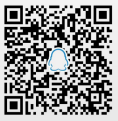 客户QQ群（226102884）客户QQ群（226102884）客户QQ群（226102884）工作令号出厂编号样品型号名称生产/制造单位地址数量检验项目依据标准技术文件备注企标 说明书 图纸 受控表 其他：企标 说明书 图纸 受控表 其他：企标 说明书 图纸 受控表 其他：企标 说明书 图纸 受控表 其他：企标 说明书 图纸 受控表 其他：企标 说明书 图纸 受控表 其他：企标 说明书 图纸 受控表 其他：